Bike Riding LessonsMaymester Fridays, 12-4pmFree! On the QuadCome learn to ride a bike or get acquainted with the new Bike Share bikes!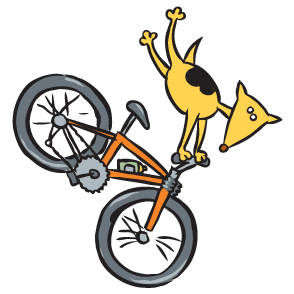 